Publicado en Madrid el 26/09/2022 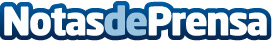 Visita del secretario de Estado de Medio Ambiente a la fábrica de cemento de El AltoPedro Carranza, CEO del Grupo Cementos Portland Valderrivas presentó, junto al equipo directivo de operaciones y sostenibilidad del Grupo, el Plan de Transición Energética  desarrollado para conseguir la neutralidad climática en la producción de cemento. También visitaron El Porcal, antigua gravera propiedad del Grupo, actualmente incluida dentro del catálogo protegido de espacios por la Comunidad de Madrid, y que cuenta con el mayor humedal de la Comunidad
Datos de contacto:Grupo Cementos Portland Valderrivas913 96 01 00Nota de prensa publicada en: https://www.notasdeprensa.es/visita-del-secretario-de-estado-de-medio Categorias: Nacional Madrid Sostenibilidad Construcción y Materiales http://www.notasdeprensa.es